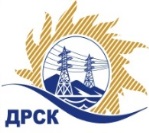 Акционерное Общество«Дальневосточная распределительная сетевая  компания»Протокол процедуры переторжкиСПОСОБ И ПРЕДМЕТ ЗАКУПКИ: запрос предложений в электронной форме «Мероприятия по строительству и реконструкции электрических сетей до 10 кВ для технологического присоединения потребителей (в том числе ПИР) на территории филиала «Приморские ЭС» (Надеждинский район г.Артем)», закупка № 11949.КОЛИЧЕСТВО ПОДАННЫХ ЗАЯВОК НА УЧАСТИЕ В ЗАКУПКЕ: 2 (две) заявки.НМЦ ЛОТА (в соответствии с Извещением о закупке): 15 585 116.51 руб. без НДС.ОТМЕТИЛИ: В соответствии с решением Закупочной комиссии (Протокол №573/УКС -Р от 30.08.2019 г.) к процедуре переторжки были допущены следующие участники: ООО «Дальэнергострой»; ООО "ТЕХЦЕНТР".Предмет переторжки: цена заявки которые в соответствии с Документацией о закупке являются критериями оценки заявок.Участие в процедуре переторжки приняли 0 (ноль) следующих участника:Участие в процедуре переторжки не приняли 2 (два) участника, а именно: ООО «Дальэнергострой»; ООО "ТЕХЦЕНТР"Процедура переторжки осуществлялась с использованием средств электронной торговой площадки на Интернет-сайте https://rushydro.roseltorg.ru в присутствии секретаря Закупочной комиссии.Дата и время начала процедуры переторжки: 05.09.2019 в 15:00. Место проведения процедуры переторжки: Единая электронная торговая площадка по адресу: https://rushydro.roseltorg.ru».В результате проведения переторжки условия заявок на участие в закупке были изменены следующим образом:Секретарь комиссии                                                                        	М.Г. ЕлисееваИсп. Игнатова Т.А.Тел. (4162) 397-307№     573/УКС-Пг. Благовещенск05.09.2019г.№п/пДата и время регистрации заявкиНаименование Участника закупки Цена заявки до переторжки, руб. без НДС, а также иные условия заявки, являющиеся предметом переторжкиЦена заявки после переторжки, руб. без НДС, а также иные условия заявки, являющиеся предметом переторжки112.08.2019 07:11ООО "ТЕХЦЕНТР" ИНН/КПП 2539057716/253901001 ОГРН 103250213105615 580 000,0015 580 000,00213.08.2019 08:24ООО «Дальэнергострой» ИНН/КПП 2508071647/250801001 ОГРН 105250171566115 585 116,5115 585 116,51